Richard Milhous Nixon (1969-74) 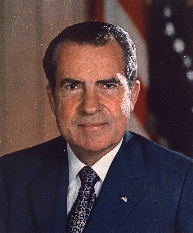 